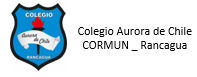 GUÍA DE TRABAJO AL HOGAR DE RELIGIÓNLos valores son CreenciasObjetivo: comprender los valores son creencias, son ideas que uno debe creer para aceptarlas y hacerlas, además entender que si tenemos una buena Autoestima.Actividad: 1.- Lee con mucha atención los significados y definiciones para que puedas sacar tus propias conclusiones sobre los valores.2.- Pinta y decora los dibujos pensando por qué los valores son creencias.Los valores son creencias, son ideas que uno debe creer para aceptarlas y hacerlas, por ejemplo: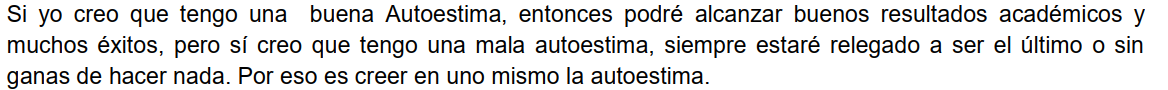 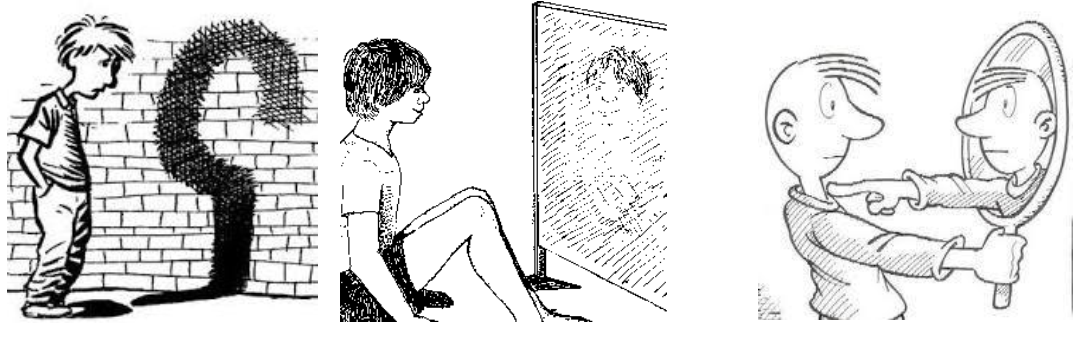 3.- Contesta y fundamenta la respuesta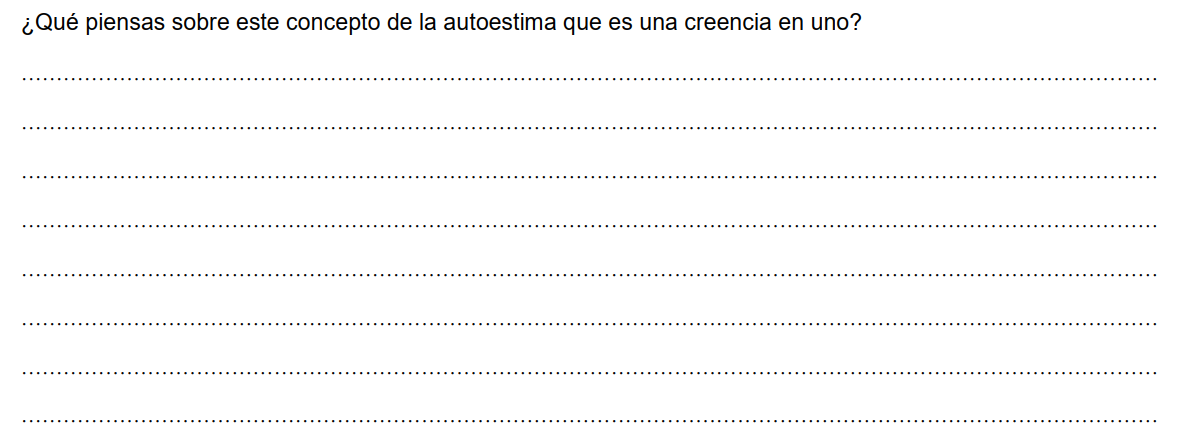 